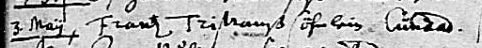 Kirchenbuch Mengeringhausen 1638; ARCHION-Bild 1654 in Kirchenbuch 1633 – 1741Abschrift:„3. Maii Frantz Tristramß Söhnlein Cunrad“.